Конференция по итогам производственной практики студентов строительных специальностей.14 февраля в ГАПОУ «Камышинский политехнический колледж», после окончания производственной практики, была проведена конференция для студентов  3 и 4  курсов специальности 08.02.01. Строительство и эксплуатация зданий и сооружений и 08.02.07.Монтаж и эксплуатация внутренних сантехнических устройств, кондиционирования воздуха и вентиляции  На конференции присутствовали зам. директора по практике Попов А. М., Зайчук Л.Л. и Мухина С.А. -зав. практикой,   Никифоров В.В. – методист, председатель ПЦК «ТСП» Пачесная Л.Н., руководители практик Сидорова Н. Л. и Клименко В. С.Открыл конференцию методист Никифоров В.В.,который  отметил, что практика является обязательной и представляет собой вид учебных занятий, непосредственно ориентированных на профессионально-практическую подготовку обучающихся. Практика закрепляет умения и  знания, приобретаемые в результате освоения теоретических курсов, вырабатывает практические навыки и способствует комплексному формированию общекультурных и профессиональных компетенций обучающихся. Производственная  практика проходила на стройплощадках города Камышина и Камышинского района. Процесс прохождения практики на предприятиях имеет свою специфику: здесь студенты непосредственно принимают участие впроизводстве. Цель практики-развитие  профессиональных и общих компетенций.Практика проходила на предприятиях, с которыми у колледжа  налаженные партнерские отношения: ООО «Строй – Электромонтаж», ООО Фирма СМУ «Жилстрой» и др.  В ходе конференции студенты делились своими впечатлениями о практике, о выполнении ими работ в различных структурных подразделениях предприятий, рассказывали о том,  чему научились и чему еще хотелось бы научиться.Студенты поделились знаниями о ведении нормативно – технической документации, используемойна предприятии и устанавливающей требования к выпускаемой продукции.В заключение конференции Зайчук Л. Л. подвел итоги, ответил на вопросы студентов по организации и проведению производственной практики. А руководители практик Сидорова Н.Л. и Клименко В.С. отметили лучших студентов – Марьеву Татьяну, Тарасову Екатерину, Крикунова Федора, Мордовина Александра, Бочкового Влада, Жмакина Алексея.Председатель ПЦК  ТСП Пачесная Л.Н.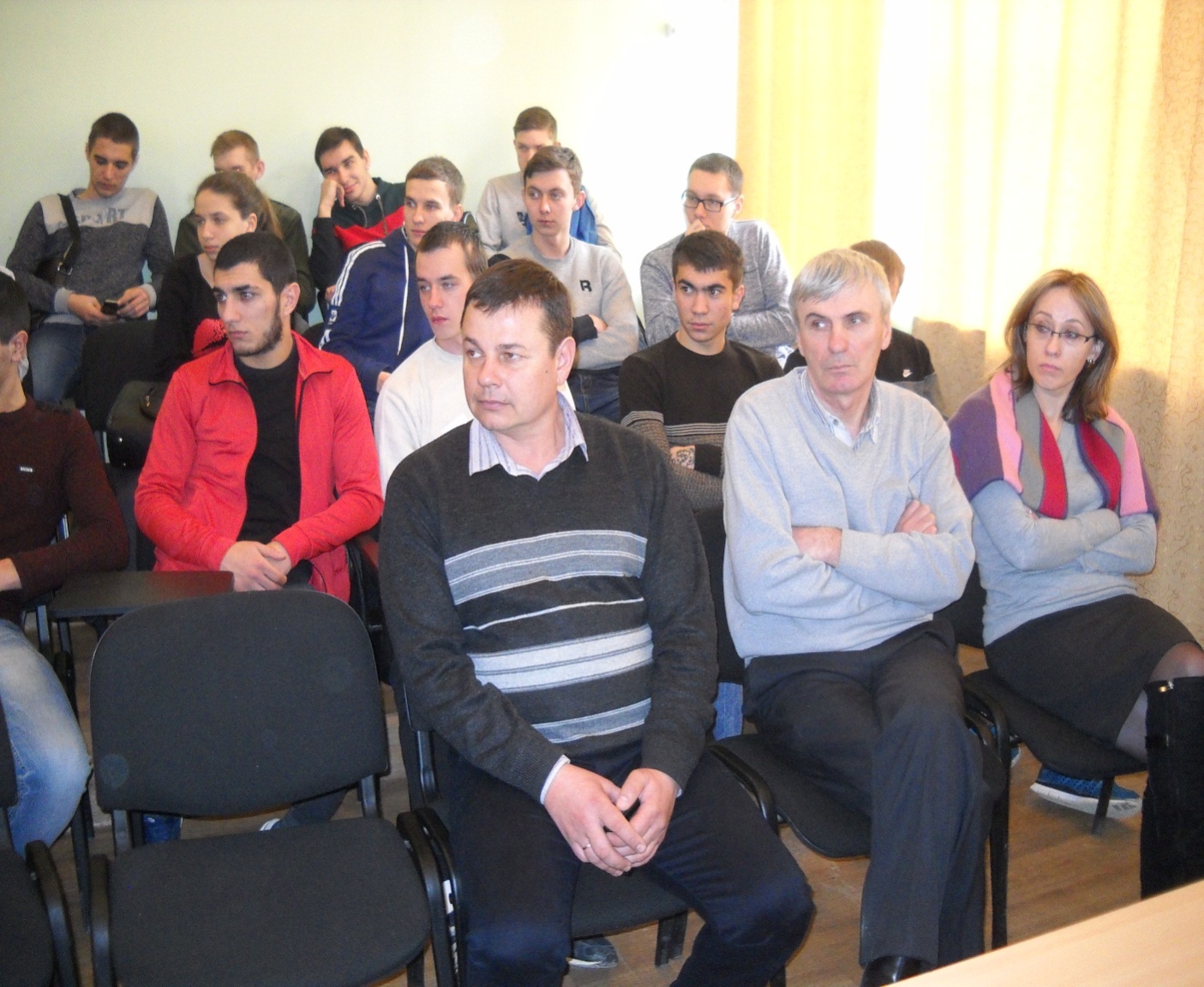 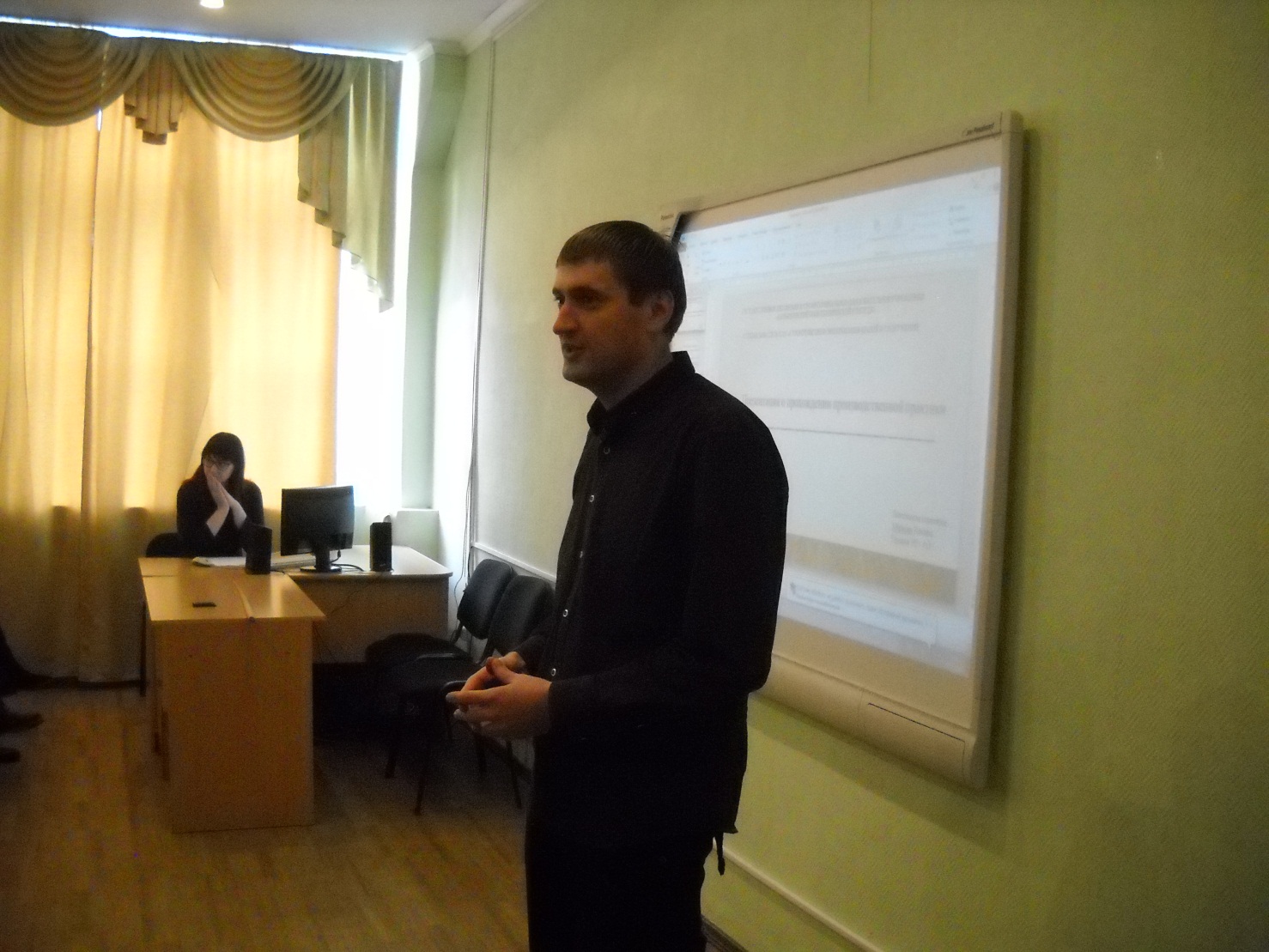 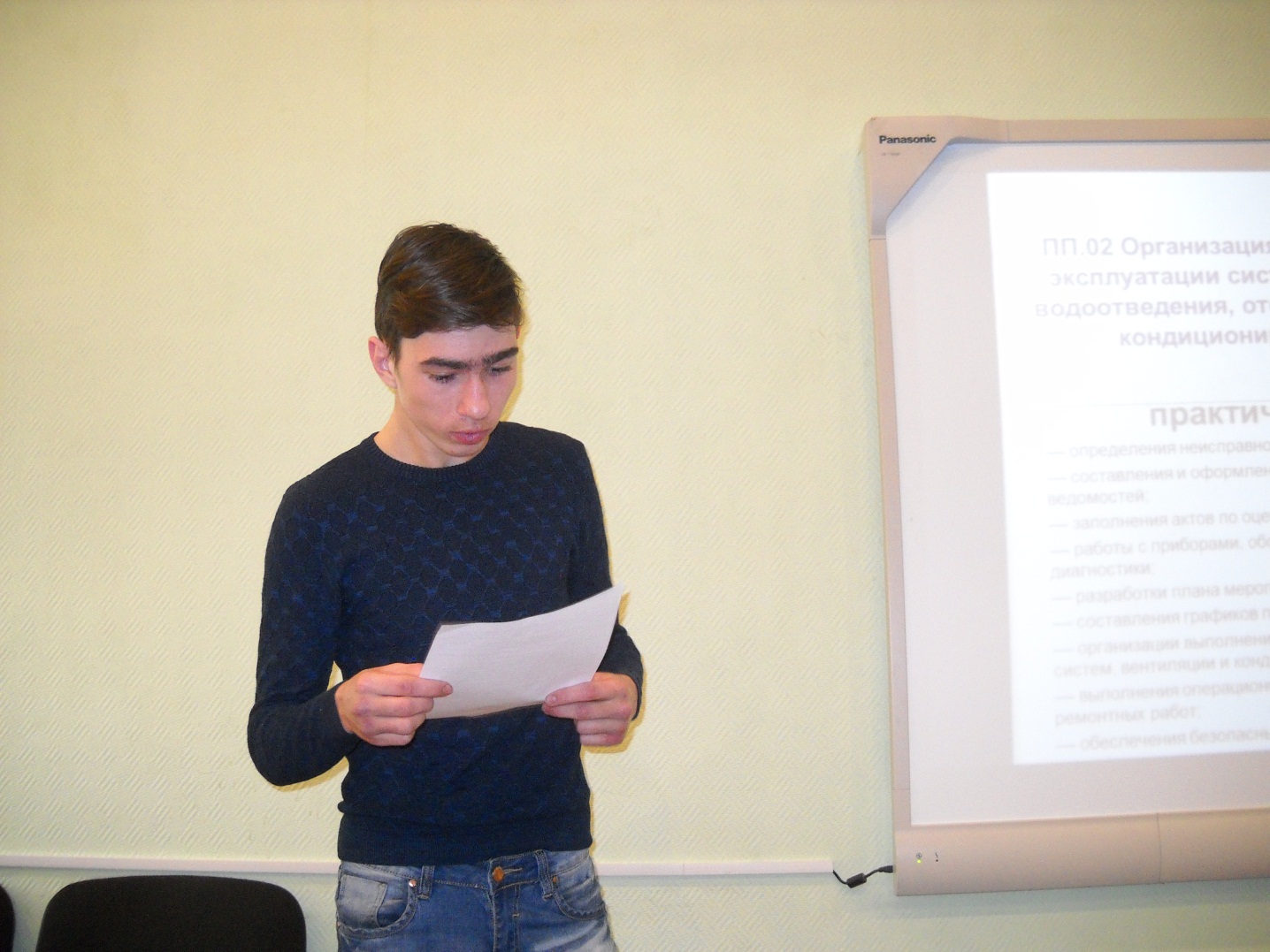 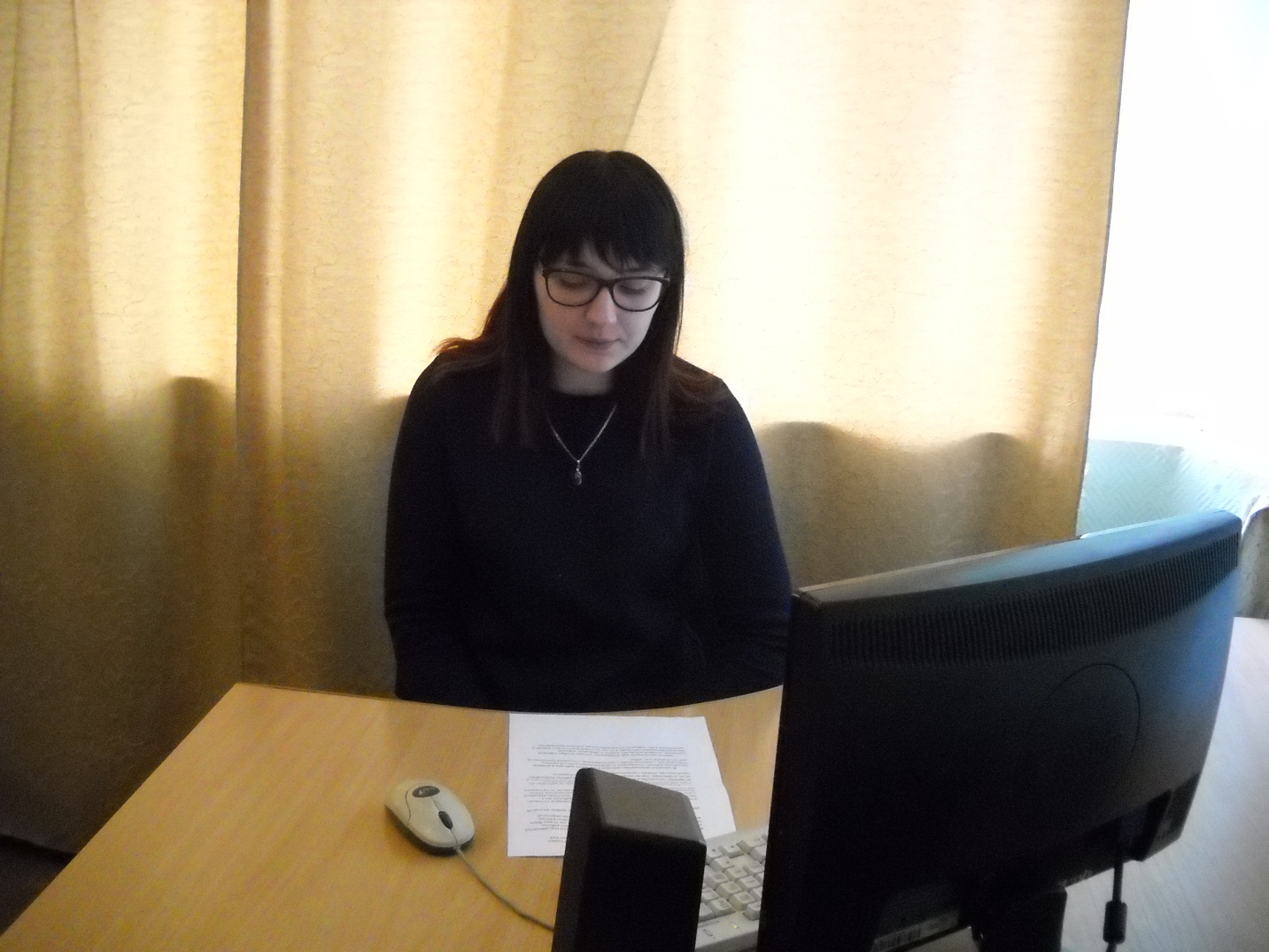 